Работа по геометрии для 8 класса.1.Вид  работы:  промежуточная аттестация по геометрии в 8 классеЦель работы: оценка уровня достижения учащимися 8 класса планируемых результатов обучения геометрии2.Перечень проверяемых образовательных результатов (из рабочей программы)1. Углубить и развить представления о  плоских геометрических фигурах.2. Овладеть методами решения задач на вычисления и доказательства.3. Приобрести опыт применения алгебраического и тригонометрического аппарата при решении геометрических задач.4. Приобрести опыт исследования свойств планиметрических фигур.5. Вычислять площади фигур, составленных из двух или более прямоугольников, параллелограммов, треугольников.6. Приобрести опыт применения алгебраического аппарата при решении задач на вычисление площадей многоугольников.       3.Перечень проверяемых элементов содержания (из рабочей программы).1. Наглядные представления о плоских фигурах: квадрат, прямоугольник, параллелограмм, ромб, трапеция2. Подобие треугольников; коэффициент подобия. Признаки подобия треугольников. 3. Теорема Пифагора. 4. Синус, косинус, тангенс острого угла прямоугольного треугольника и углов 30, 45, 60 градусов. Решение прямоугольных треугольников. Основное тригонометрическое тождество. Формулы, связывающие синус, косинус и тангенс одного и того же угла.5. Перпендикуляр и наклонная к прямой. Геометрическое место точек. Серединный перпендикуляр к отрезку. Замечательные точки треугольника: точки пересечения серединных перпендикуляров, биссектрис, медиан. Свойство биссектрисы угла и серединного перпендикуляра к отрезку. 6.  Параллелограмм, его свойства и признаки. Прямоугольник, квадрат, ромб, их свойства и признаки. Трапеция, средняя линия трапеции; равнобедренная трапеция. 7.  Выпуклые многоугольники. 8. Центральный, вписанный угол; величина вписанного угла. Взаимное расположение прямой и окружности, двух окружностей. Касательная и секущая к окружности, равенство касательных, проведенных из одной точки. Метрические соотношения в окружности: свойства секущих, касательных, хорд.9. Окружность, вписанная в треугольник и окружность, описанная около треугольника. Вписанные и описанные четырехугольники10. Геометрические преобразования. Понятие о равенстве фигур. Понятие о движении: осевая и центральная симметрии.11. Решение задач на вычисление, доказательство и построение с использованием свойств изученных фигур.12. Теорема, обратная данной. Понятие о равносильности, следовании, употребление логических связок если…, то…,в том и только в том случае, логические связки и, или13. Градусная мера угла, соответствие между величиной центрального угла и длиной дуги окружности. Понятие о площади плоских фигур. Площадь прямоугольника. Площадь параллелограмма, треугольника и трапеции. Связь между площадями подобных фигур.  4.Структура работы.Примечание: задания базового уровня составляют не менее 70% работы.5. Время, отводимое на выполнение работы 60 минут6. Дополнительные материалы и оборудование: таблица квадратов натуральных чисел, линейка, карандаш7. Система оценивания отдельных заданий и работы в целом.Перевод в 5-балльную систему.5 -10-13 баллов4 – 8-9 баллов3 – 5-7 баллов2 – 0-4 балловПримечание: отметка «3» ставится при выполнении более 50% заданий базового уровня.8. Приложение: таблица Exel для обработки результатов.9. Варианты работы.Вариант 11.  Какие из следующих утверждений верны?1) У любой трапеции основания параллельны2) Диагонали ромба равны3) Если в параллелограмме диагонали перпендикулярны, то этот параллелограмм –   квадрат4) Если диагонали выпуклого четырехугольника равны и перпендикулярны, то это квадрат Если утверждений несколько, запишите их через точку с запятой в порядке возрастания.Периметр параллелограмма равен 100. Одна сторона параллелограмма на 8 больше другой. Найдите меньшую сторону параллелограммаКакие из следующих утверждений верны?Площадь трапеции равна произведению полусуммы ее оснований на высотуПлощадь параллелограмма равна половине произведения  его диагоналейПлощадь прямоугольника равна  произведению всех его сторонПлощадь прямоугольного треугольника равна половине произведения его катетовЕсли утверждений несколько, запишите их через точку с запятой в порядке возрастания.Найдите площадь трапеции, изображенной на клетчатой бумаге с размером клетки  1 см (см. рис.). Ответ дайте в квадратных сантиметрах.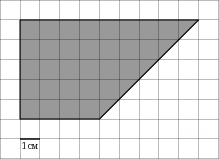 Какие из следующих утверждений верны?Если два угла одного треугольника равны двум углам другого треугольника, то такие  треугольники подобныОтношение площадей подобных треугольников равно коэффициенту подобияСредняя линия треугольника равна его полупериметруВ прямоугольном треугольнике квадрат гипотенузы равен сумме  квадратов катетовЕсли утверждений несколько, запишите их через точку с запятой в порядке возрастания.Катеты прямоугольного треугольника равны 30 и 16 . Найдите гипотенузу Найдите тангенс угла    треугольника  , изображённого на рисунке.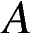 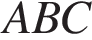 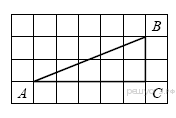 Какие из следующих утверждений верны?Точка пересечения двух окружностей равноудалена от центров этих окружностейУгол, вписанный в окружность, равен соответствующему центральному углу, опирающемуся на ту же дугуТочка, лежащая на серединном перпендикуляре к отрезку, равноудалена от концов этого отрезкаКасательная к окружности параллельна радиусу, проведенному в  точку касанияЕсли утверждений несколько, запишите их через точку с запятой в порядке возрастания. Треугольник ABC вписан в окружность с центром в точке O. Найдите градусную меру угла C треугольника ABC, если угол AOB равен 48°.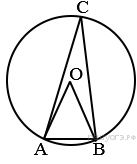  Высота BH ромба ABCD делит его сторону AD на отрезки AH = 24 и HD = 2. Найдите площадь ромба.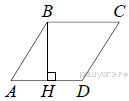  В треугольнике ABC отмечены середины M и N сторон BC и AC соответственно. Площадь треугольника CNM равна 76. Найдите площадь четырёхугольника ABMN. 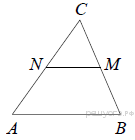 № заданияКраткое описание заданияПроверяемый результат (можно цифрой из п.2)Проверяемый элемент содержания (можно цифрой из п.3)Уровень: базовый (Б), повышенный (П)1.Задание с выбором ответа на распознавание верных и неверных утверждений о геометрических фигурах, опираясь на изученные определения и теоремы1,41,12,10,6,7Б2.Нахождение сторон и углов четырехугольников1,2,31,6Б3.Задание с выбором ответа на распознавание верных и неверных утверждений о площадях геометрических фигур, опираясь на изученные определения и теоремы5,613Б4.Нахождение площадей четырехугольников с использованием изученных формул613Б5.Задание с выбором ответа на распознавание верных и неверных утверждений по теме «Подобие треугольников. Теорема Пифагора»22,3,13Б6.Решение прямоугольных треугольников с применением теоремы Пифагора23Б7.Решение прямоугольных треугольников с применением тригонометрических формул34Б8.Задание с выбором ответа на распознавание верных и неверных Утверждений по теме «Окружность»1,413,12,8,5,9Б9.Нахождение центральных и вписанных углов48Б10.Нахождение площадей геометрических фигур1,2,4,63,6,13,11П11.Нахождение площадей подобных треугольников52,13,11П№ заданияКоличество балловКомментарий 11Получен верный ответ21Получен верный ответ31Получен верный ответ41Получен верный ответ51Получен верный ответ61Получен верный ответ71Получен верный ответ81Получен верный ответ91Получен верный ответ1022 балла выбран правильный путь решения, не содержит ошибок, получен верный ответ1 балл ход решения верный, но допущена описка или ошибка0 баллов другие случаи1122 балла выбран правильный путь решения, не содержит ошибок, получен верный ответ1 балл ход решения верный, но допущена описка или ошибка0 баллов другие случаи